г. Петропавловск-Камчатский		                  « 03 »  февраля  2016 года В целях корректировки отдельных положений приложения к приказу Министерства социального развития и труда Камчатского края от  17.08.2015 № 958-п «Об утверждении административного регламента предоставления Министерством социального развития и труда Камчатского края государственной услуги по назначению социальной выплаты для обустройства жилых помещений для проживания  инвалидов и семей с детьми-инвалидами»ПРИКАЗЫВАЮ:1. Внести в приложение к приказу Министерства социального развития и труда Камчатского края от 17.08.2015 № 958-п «Об утверждении административного регламента предоставления Министерством социального развития и труда Камчатского края государственной услуги по назначению социальной выплаты для обустройства жилых помещений для проживания  инвалидов и семей с детьми-инвалидами» следующие изменения:1.1. часть 29 изложить в следующей редакции:«29. Для предоставления государственной услуги гражданин либо его представитель подает в КГКУ "Центр выплат" заявление по форме согласно приложению № 4 к настоящему Административному регламенту заявление с приложением следующих документов:1) копию документа, удостоверяющего личность заявителя;2) копии документов, подтверждающих инвалидность;3) смету или перечень видов работ и приобретаемых материалов;4) документ, подтверждающий полномочия представителя заявителя (для представителей заявителя);5) документ, подтверждающий место жительства заявителя в Камчатском крае.1.2. абзац 2 части 34 изложить в следующей редакции:«КГКУ «Центр выплат» осуществляет проверку достоверности сведений, содержащихся в представленных гражданином документах.».1.3. абзац 3 части 34 исключить.2. Настоящий приказ вступает в силу через 10 дней после дня его официального опубликования.Министр                                                                                            И.Э. Койрович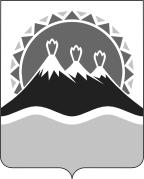 МИНИСТЕРСТВО СОЦИАЛЬНОГО РАЗВИТИЯ  И ТРУДАКАМЧАТСКОГО КРАЯПРИКАЗ №  114-пО внесении изменений в приложение к приказу Министерства социального развития и труда Камчатского края  от 17.08.2015 № 958-п «Об утверждении административного регламента предоставления Министерством социального развития и труда Камчатского края государственной услуги по назначению социальной выплаты для обустройства жилых помещений для проживания  инвалидов и семей с детьми-инвалидами»